Computer-assisted translationCourse scenarioCLASS 13ADITIONAL MATERIAL 1 (PICTURE)The picture shows historic developments. 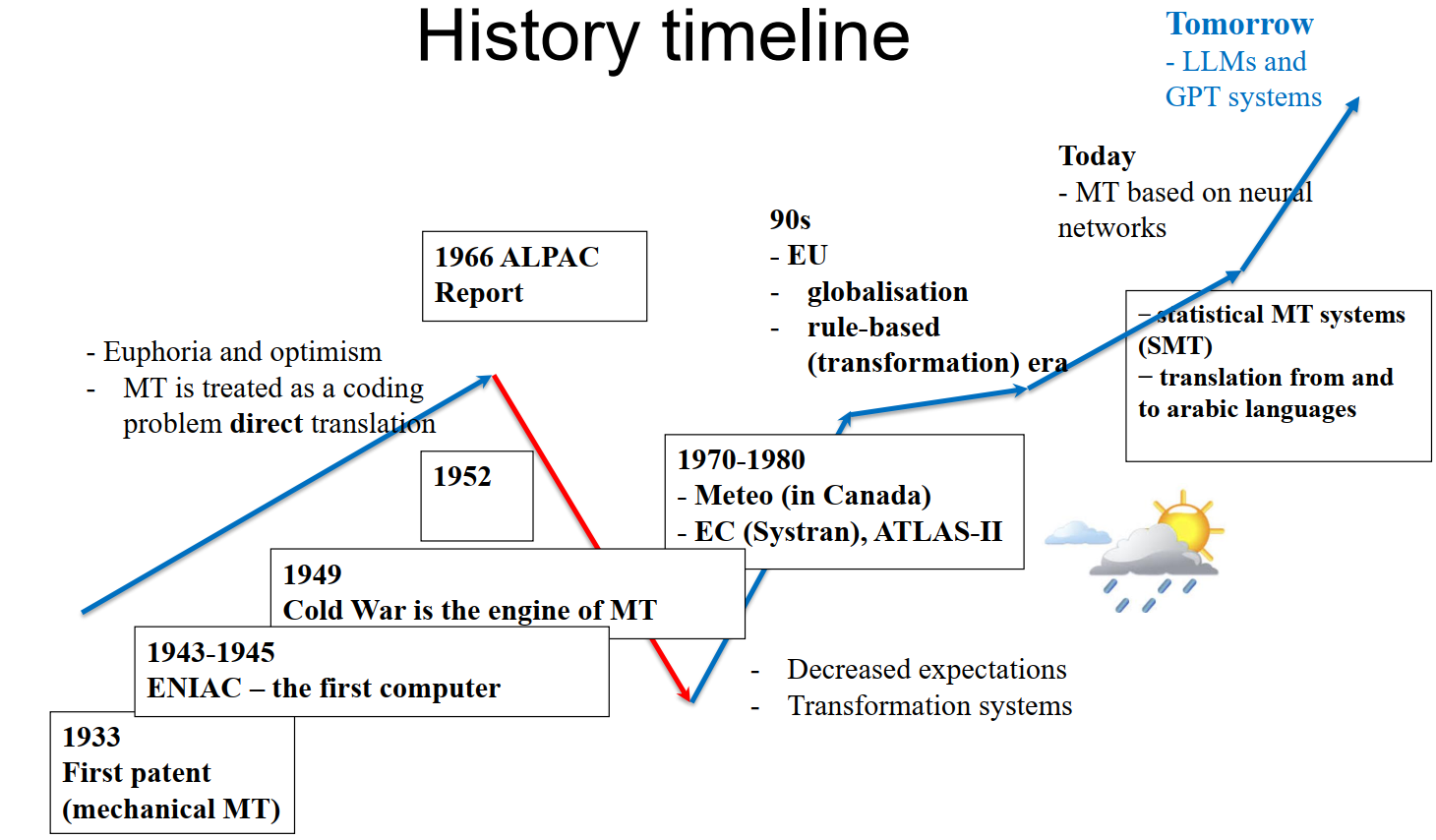 Source: OriginalADITIONAL MATERIAL 2 (PICTURE)The picture shows the level of automation of different types of translation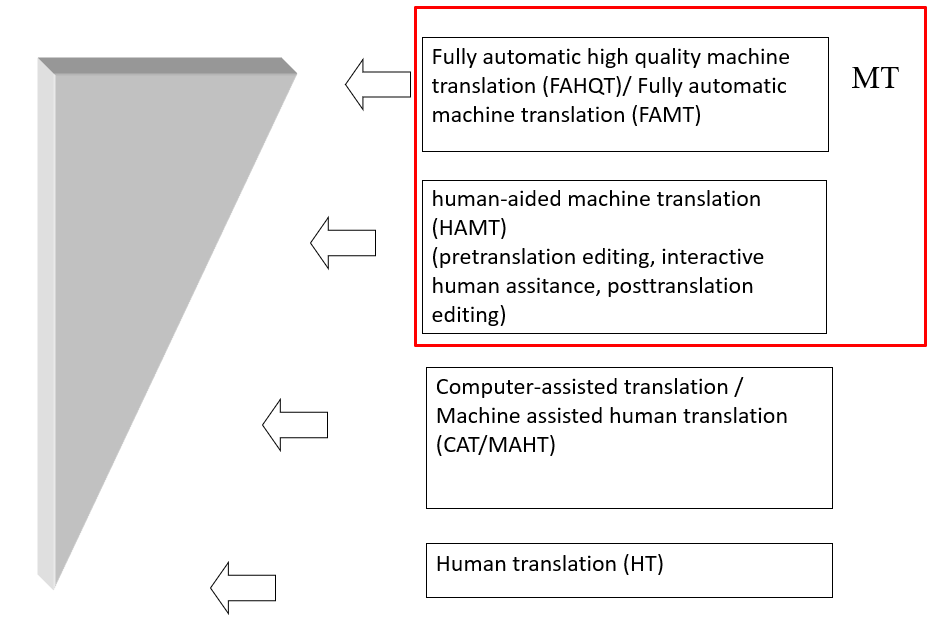 Source: OriginalADITIONAL MATERIAL 3 (WORK CARD)Practical task: The quality assessment of MT systemhttps://translate.google.com/https://www.bing.com/translatorhttps://www.deepl.com/translatorPaste in the translation into the table.Evaluate and fill necessary fields.WHITE CHRISTMAS This is a fun awareness-raising activity based on the song I’m dreaming of a white Christmas by Irving Berlin, sung by Bing Crosby. Most people have had the experience of hearing a song in their own or another language, and misunderstanding some of the lines of the lyric. There are two reasons for this. Firstly, we may hear wrongly, either because the singer pronounces strangely, or because the language has in-built ambiguities and homophones. Secondly, we may interpret wrongly.TOPICMachine Translation (Part 1)Machine Translation (Part 1)LEARNING CONTENT - DETAILED CHARACTERISTICSTopics to be covered: History of MT; ALPAC report; History timeline; Rule-based MT, statistical MT, neural MT; Statistical and neural machine translation: data is the most important; Is MT useful?; For what is not useful; Main terminology; The level of automation; Practical taskTopics to be covered: History of MT; ALPAC report; History timeline; Rule-based MT, statistical MT, neural MT; Statistical and neural machine translation: data is the most important; Is MT useful?; For what is not useful; Main terminology; The level of automation; Practical taskKEY WORDSmachine translation (MT)machine translation (MT)SUGGESTED TOOLSMS PowerPoint / Canvas (or similar)Access to Machine Translation systems (Google Translate or similar)MS PowerPoint / Canvas (or similar)Access to Machine Translation systems (Google Translate or similar)TIPS / METHODOLOGICAL REMARKS(if applicable)The topic is very dynamic; thus information about MT and MT tools need to be reviewed and tested prior to the class.MT examples and practical tasks need to be selected according to students’ language knowledge or specialisation of (e.g. English-German, Spanish-English).Minimum CEFR Level required: B1 (Reading, Writing, Listening and Speaking).The topic is very dynamic; thus information about MT and MT tools need to be reviewed and tested prior to the class.MT examples and practical tasks need to be selected according to students’ language knowledge or specialisation of (e.g. English-German, Spanish-English).Minimum CEFR Level required: B1 (Reading, Writing, Listening and Speaking).IMPLEMENTATION OF THE CLASSES STEP 1Give a self-assessment quiz from the previous classIMPLEMENTATION OF THE CLASSES STEP 2Present and discuss main concepts, history, types of machine translation.IMPLEMENTATION OF THE CLASSES STEP 3Screen-demonstrate functions and capabilities of various online MT systems (e. g. Google translate, DeepL or similar).IMPLEMENTATION OF THE CLASSES STEP 4Give students a practical MT systems comparison task.IMPLEMENTATION OF THE CLASSES STEP 5Review results of the task.MT systemTranslationOverall quality (1-5)Number of correct sentencesNumber of non- translated words1. google3. Deepl4. bing 